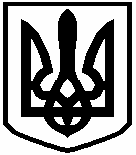 ВАСИЛЬКІВСЬКА РАЙОННА ДЕРЖАВНА АДМІНІСТРАЦІЯКиївської областівул. Покровська, . Васильків, Київська область, 08600, тел./факс (04571) 2-20-04, http://www.vasilkiv.gov.ua,   E-mail: rda@vasilkivrda.gov.ua18.11.2019 № 79-іСЄРОВІЙ  О.Васильківською районною державною адміністрацією  в  межах  повноважень  розглянуто  Ваш електронний запит про надання інформації щодо обліку закладів освіти Васильківського району, які обслуговуються централізованою бухгалтерією відділу освіти Васильківської районної державної адміністрації. За результатами розгляду повідомляємо наступне.	Заклади освіти є юридичними особами без права фінансової діяльності. Фінансове обслуговування закладів освіти покладено на централізовану бухгалтерію відділу освіти Васильківської районної державної адміністрації.Згідно з п.п. 282.1.4 п. 282.1  ст. 282 Податкового кодексу України від сплати земельного податку звільняються дошкільні та загальноосвітні навчальні заклади незалежно від форм власності і джерел фінансування, заклади культури, науки, освіти, охорони здоров’я, соціального захисту, фізичної культури та спорту, які повністю утримуються за рахунок коштів державного або місцевого бюджетів.Відповідно до п. 284.3 ст. 284 Податкового кодексу України, якщо платники земельного податку, які користуються пільгами з цього податку, надають в оренду земельні ділянки, окремі будівлі, споруди або їх частини, податок за такі земельні ділянки та земельні ділянки під такими будівлями (їх частинами) сплачується на загальних підставах з урахуванням прибудинкової території. Ця норма не поширюється на бюджетні установи у разі надання ними будівель, споруд (їх частин) в тимчасове користування (оренду) іншим бюджетним установам, дошкільним, загальноосвітнім навчальним закладам незалежно від форми власності і джерел фінансування.Виконуючий обов’язкиголови адміністрації                       (підпис)                              С.КУДРЕНКОО.СУКЕННІКОВтел.:(04571) 2-45-48